Privacy Statement Havant Borough Council need to process your data to comply with a legal obligation primarily under The Animal Welfare (Licensing of Activities Involving Animals) (England) Regulations 2018. You have a number of rights on how your data is used, including the right to object, for more information on your rights see: https://www.havant.gov.uk/privacy-policy I HEREBY NOTIFY Havant Borough Council that I, the applicant, subject to the provisions of The Animal Welfare (Licensing of Activities Involving Animals) (England) Regulations 2018, will be boarding dogs as a ‘host’ in accordance with a home boarding establishment licence held by a franchisee or arranger. 1. APPLICANT DETAILS 2. BUSINESS DETAILS 3. PREMISES DETAILS    4. ANIMALS TO BE ACCOMODATED 5. ACCOMODATION AND FACILITIES6. VETERINARY SURGEON 7. EMERGENCY KEY HOLDER 8. PUBLIC LIABILITY INSURANCE9. DISQUALIFICATIONS AND CONVICTIONS 10. SUPPLEMENTARY DOCUMENTS11. DECLARATION 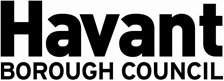 HOST FAMILY NOTIFICATION FOR AN ANIMAL BOARDING ESTABLISHMENT LICENCE The Animal Welfare (Licensing of Activities Involving Animals) (England) Regulations 2018TitleMr   Mrs   Miss   Ms  Other  (Please specify)Mr   Mrs   Miss   Ms  Other  (Please specify)Mr   Mrs   Miss   Ms  Other  (Please specify)Mr   Mrs   Miss   Ms  Other  (Please specify)Surname Surname Forename(s) Forename(s) I confirm that I am at least 18 years of agePlease note that you must be 18+ years old to hold a licence.I confirm that I am at least 18 years of agePlease note that you must be 18+ years old to hold a licence.I confirm that I am at least 18 years of agePlease note that you must be 18+ years old to hold a licence.I confirm that I am at least 18 years of agePlease note that you must be 18+ years old to hold a licence.AddressAddressAddressPostcodePostcodeContact telephone numberContact telephone numberContact telephone numberEmail addressEmail addressIs this application being made in connection with a business? If YES, please complete details below. If NO, proceed to Section 3. Is this application being made in connection with a business? If YES, please complete details below. If NO, proceed to Section 3. Is this application being made in connection with a business? If YES, please complete details below. If NO, proceed to Section 3. Business / Trading NameRegistration Number Registered / Head Office AddressRegistered / Head Office AddressPostcodeBusiness telephone numberBusiness telephone numberBusiness email addressAddress of host premises Address of host premises Address of host premises PostcodePremises telephone numberPremises telephone numberPremises telephone numberPremises email addressPremises email addressI understand that I may require planning permission to use my premises for the specified licensable activities.I understand that I may require planning permission to use my premises for the specified licensable activities.I understand that I may require planning permission to use my premises for the specified licensable activities.I understand that I may require planning permission to use my premises for the specified licensable activities.Dogs Maximum number Please provide details of any other animals kept on the premises, i.e. pets Please provide details of any other animals kept on the premises, i.e. pets Please provide details of any other animals kept on the premises, i.e. pets Please provide details of any other animals kept on the premises, i.e. pets Details of the quarters used to accommodate animals, including the number, size and type of construction. Exercise facilities and arrangementsHeating arrangements Method of ventilation Lighting arrangements (natural and artificial) Water supply Facilities for food preparation and storage Facilities for food preparation and storage Arrangements for disposal of excreta, bedding and other waste material Arrangements for disposal of excreta, bedding and other waste material Isolation facilities for the control of infectious diseases Isolation facilities for the control of infectious diseases Fire precautions / equipment and arrangements in case of fire Fire precautions / equipment and arrangements in case of fire Proposals to minimise disturbance from noise Proposals to minimise disturbance from noise Do you keep and maintain a register of animals accommodated? Name of usual veterinary surgeon Name of usual veterinary surgeon Name of usual veterinary surgeon Name of usual veterinary surgeon Name of usual veterinary surgeon Company nameCompany nameCompany nameAddressPostcodeContact telephone numberContact telephone numberContact telephone numberContact telephone numberEmail addressEmail addressDo you have an emergency key holder? Do you have an emergency key holder? Do you have an emergency key holder? Do you have an emergency key holder? Do you have an emergency key holder? Full name Full name Full name AddressPostcodeDaytime telephone numberDaytime telephone numberDaytime telephone numberDaytime telephone numberEvening telephone numberEvening telephone numberEvening telephone numberEvening telephone numberEmail addressEmail addressDo you have public liability insurance?  Do you have public liability insurance?  Insurance company Policy number Please provide details of the policyPeriod of coverAmount of cover (£)Has the applicant, or any person who will have control or management of the premises, ever been disqualified from:   Has the applicant, or any person who will have control or management of the premises, ever been disqualified from:   Has the applicant, or any person who will have control or management of the premises, ever been disqualified from:   Has the applicant, or any person who will have control or management of the premises, ever been disqualified from:   Has the applicant, or any person who will have control or management of the premises, ever been disqualified from:   Keeping a pet shop Keeping a dogHaving custody of an animal Keeping an animal boarding establishmentKeeping an animal boarding establishmentKeeping an animal boarding establishmentKeeping a riding establishmentKeeping a riding establishmentHas the applicant, or any person who will have control or management of the premises, ever been convicted of any offences under the Animal Welfare Act 2006?   Has the applicant, or any person who will have control or management of the premises, ever been convicted of any offences under the Animal Welfare Act 2006?   Has the applicant, or any person who will have control or management of the premises, ever been convicted of any offences under the Animal Welfare Act 2006?   Has the applicant, or any person who will have control or management of the premises, ever been convicted of any offences under the Animal Welfare Act 2006?   Has the applicant, or any person who will have control or management of the establishment, ever had a licence refused, suspended or revoked? Has the applicant, or any person who will have control or management of the establishment, ever had a licence refused, suspended or revoked? Has the applicant, or any person who will have control or management of the establishment, ever had a licence refused, suspended or revoked? Has the applicant, or any person who will have control or management of the establishment, ever had a licence refused, suspended or revoked? If ‘YES’ to any questions in Section 9, please provide details. If ‘YES’ to any questions in Section 9, please provide details. If ‘YES’ to any questions in Section 9, please provide details. If ‘YES’ to any questions in Section 9, please provide details. If ‘YES’ to any questions in Section 9, please provide details. I confirm that I have attached the following documents: I confirm that I have attached the following documents: A plan of the premisesOperating proceduresRisk assessments (including fire)Infection control proceduresQualifications Training records This section must be completed by the person who will be carrying on licensable activities. If you are an agent completing this form on behalf of the person who will be carrying on licensable activities, please ensure that this section is completed by that person.  I agree to permit an officer and / or a veterinary surgeon or veterinary practitioner authorised by the Council to inspect the premises which are the subject of this notification. I agree for photographs to be taken as part of the inspection. I declare that the details contained in this form and the attached documentation is correct to the best of my knowledge. I understand that this notification is not valid without payment of the relevant fee, and that a member of staff will contact me to take payment via telephone with a credit/debit card. I confirm that I have read and understood the privacy notice, and that I am aware of the provisions of the relevant legislation and the model licence conditions which I will comply with at all times.By signing below I agree to the above declarations. By signing below I agree to the above declarations. SignatureFull nameDate